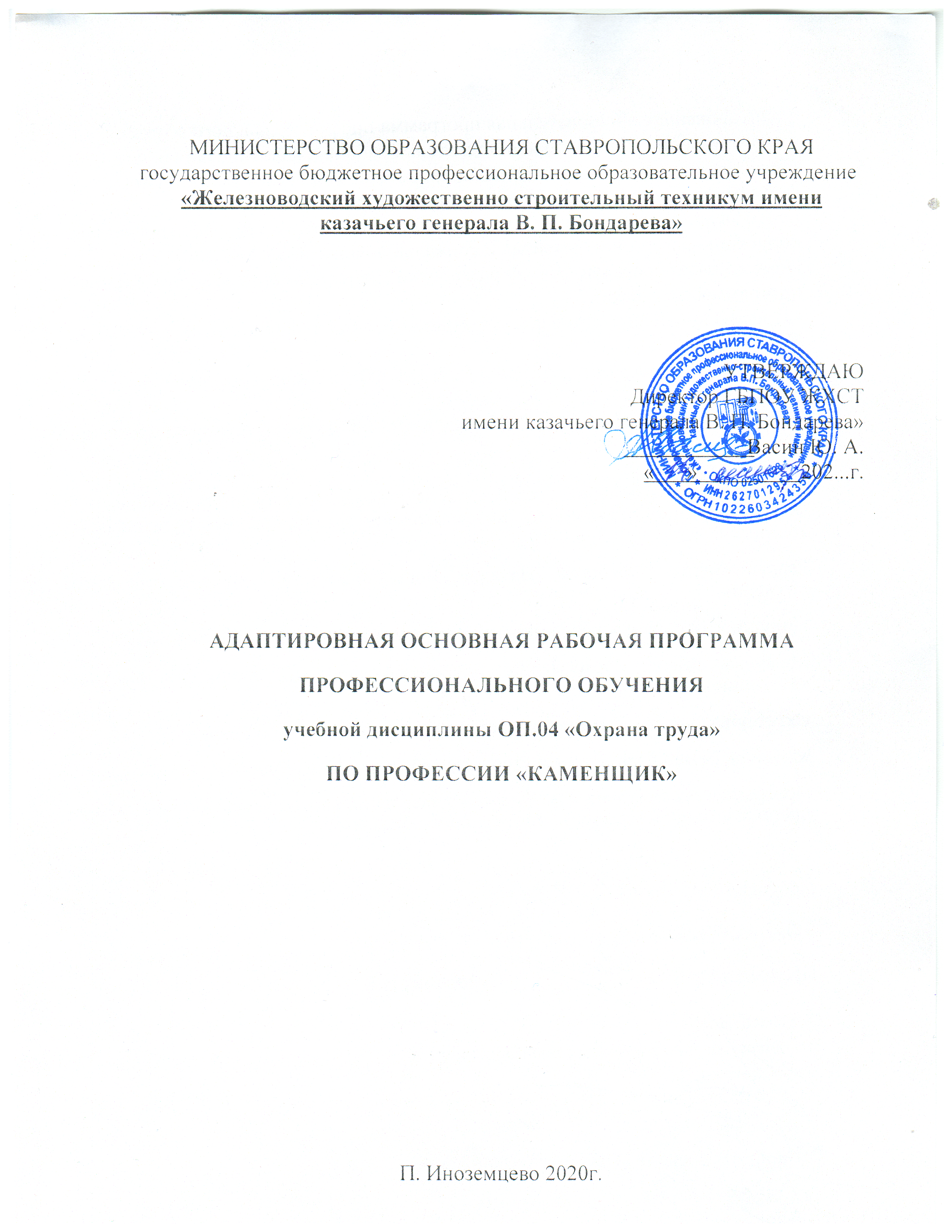 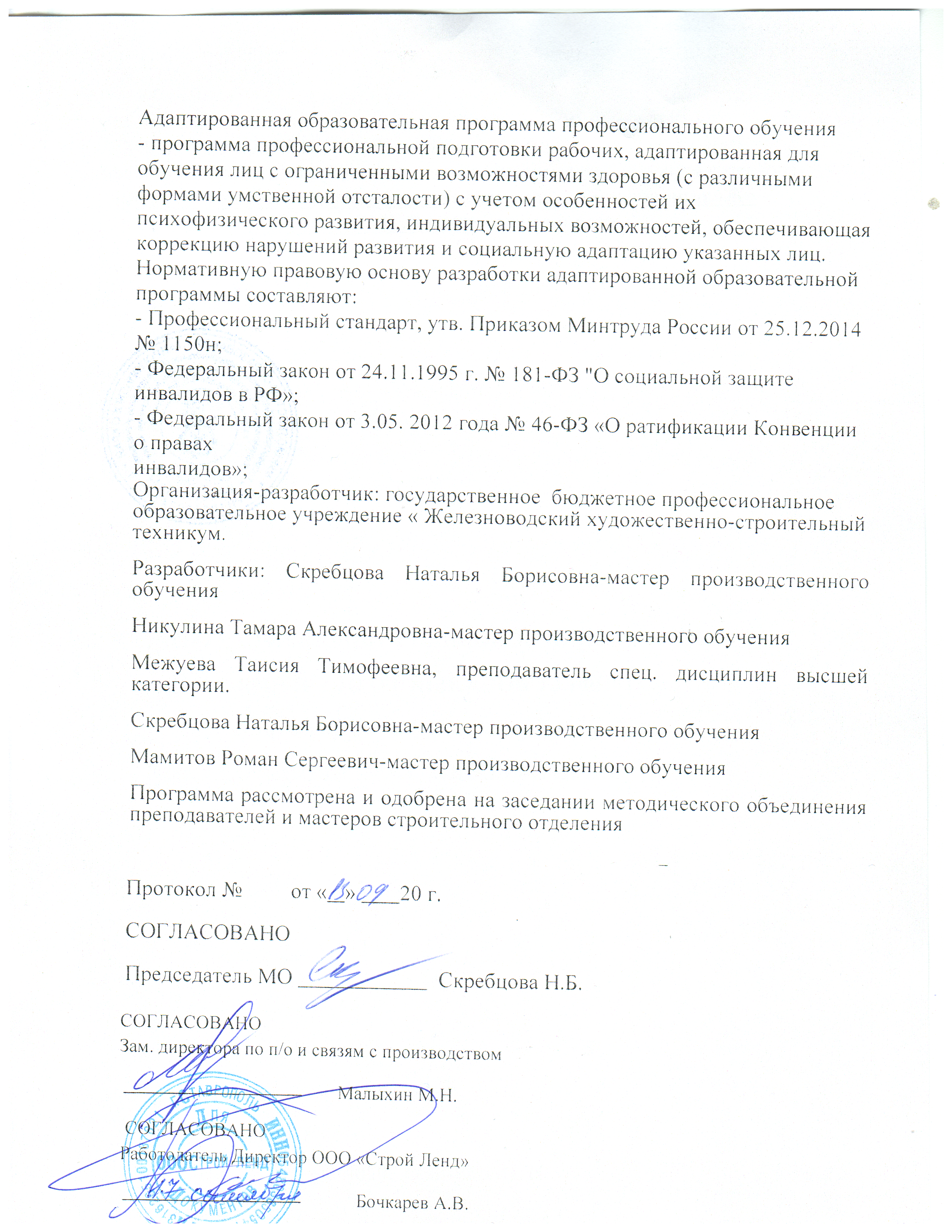 СОДЕРЖАНИЕПаспорт программы учебной дисциплины	4Структура и содержание учебной дисциплины	5Условия реализации программы учебной дисциплины	13Контроль и оценка результатов освоения учебной дисциплины 	15ПАСПОРТ ПРОГРАММЫ УЧЕБНОЙ ДИСЦИПЛИНЫОП.09 Охрана трудаОбласть применения программы.Программа учебной дисциплины является частью основной профессиональной образовательной программы в соответствии с ФГОС СПО по профессии 08.01.07 «Мастер общестроительных работ».Место дисциплины в структуре основной профессиональной образовательной программы: дисциплина входит в профессиональный цикл общепрофессиональных дисциплин.Цели и задачи дисциплины - требования к результатам освоения дисциплины:В результате освоения дисциплины обучающийся должен уметь:проводить анализ травмоопасных и вредных факторов в сфере своей будущей профессиональной деятельности;разрабатывать мероприятия, обеспечивающие безопасные и безвредные условия труда.В результате освоения дисциплины обучающийся должен знать:основные понятия и термины безопасности труда;классификацию и номенклатуру негативных факторов производственной среды;действие негативных факторов на человека и их нормирование;источники негативных факторов и причины их проявления в производственной среде;методы и средства защиты от опасных и вредных производственных факторов, а именно:физических (вибрации, шума, инфра- и ультразвука, электромагнитных и ионизирующих излучений, механического силового воздействия);химических и биологических;факторов комплексного характера;Количество часов на освоение программы дисциплины:максимальной учебной нагрузки обучающегося 52 часов, в том числе:обязательной аудиторной учебной нагрузки обучающегося 36 часов;самостоятельная работа 16 часов;СТРУКТУРА И СОДЕРЖАНИЕ УЧЕБНОЙ ДИСЦИПЛИНЫОбъем учебной дисциплины и виды учебной работы2.2. Тематический план и содержание программы учебной дисциплины ОП.07 ОХРАНА ТРУДАУСЛОВИЯ РЕАЛИЗАЦИИ ПРОГРАММЫ УЧЕБНОЙДИСЦИПЛИНЫТребования к минимально-материально-техническому обеспечениюРеализация программы дисциплины требует наличия учебного кабинета «охраны труда»Оборудование учебного кабинета: рабочее место преподавателя, 30 рабочих мест студентов, УМК, оборудование для проведения ПЗ. Технические средства обучения: ПК, сканер, принтер, мультимедийный проектор.Информационное обеспечениеОсновные источники:О.Н.Куликов, Е.И.Ролин Охрана труда в строительстве, Москва, ПрофОбрИздат, 2012г.Девисилов В.А. Охрана труда: Учебник для студентов средних профессиональных учебных заведений. - М.: Форум-Инфра-М, 2022.- 200 с.Безопасность жизнедеятельности: Учебник для студентов средних профессиональных учебных заведений/С.В.Белов, В.А.Девисилов, А.Ф.Козьяков и др.; Под общ. ред. С.В.Белова.- М.: Высшая школа, 2002.- 357 с.Дополнительные источники:Безопасность и охрана труда: Учебное пособие для вузов/ Н.Е. Гарнагина, Н.Г. Занько, Н.Ю. Золотарева и др.; Под ред. О.Н. Русака. - СПб: Изд-во МАНЭБ, 2019.- 279 с.:ил.Основные законодательные и нормативные правовые акты по безопасности труда(по состоянию на 1.06.2002 г.)Основные законы Федеральный закон «Об основах охраны труда в Российской Федерации». 1999. Трудовой Кодекс Российской Федерации. 2002.Законодательные актыПоложение о расследовании и учете несчастных случаев на производстве.Постановление Правительства Российской Федерации от 11 марта 1999 г. №279Положение о порядке проведения аттестации рабочих мест по условиямтруда. Постановление Министерства труда и социального развитияОбщие требования к организации образовательного процессаУчебный процесс организуется в форме уроков (лекций), лабораторных и практических занятий. На практических занятиях обучащиеся выполняют отчетные работы по индивидуальным исходным данным, которые определяют вид и объем самостоятельной внеаудиторной работы.При выполнении отчетных работ обучающимся оказываются консультации.Кадровое обеспечение образовательного процесса.Требования к квалификации	инженерно-педагогических	кадров,обеспечивающих обучение по дисциплине «Охрана труда» наличие высшего профильного образованияКОНТРОЛЬ И ОЦЕНКА РЕЗУЛЬТАТОВ ОСВОЕНИЯ ПРОГРАММЫ УЧЕБНОЙ ДИСЦИПЛИНЫКонтроль и оценка результатов освоения программы учебной дисциплины осуществляется преподавателем в процессе практических занятий и лабораторных работ, тестирования, а также выполнения обучающимися индивидуальных заданий, исследований.Виды учебной работыКоличествочасовМаксимальная учебная нагрузка (всего)52Обязательная аудиторная учебная нагрузка (всего)36в том числе:практические занятия12контрольные работы-Самостоятельная работа обучающегося (всего)16Итоговая аттестациязачетНаименование разделов и темСодержание учебного материала и практические работы, самостоятельная работа учащихсяОбъемчасовУровеньосвоения1234Раздел 1. Идентификация и воздействие на человека негативных факторов производственной средыРаздел 1. Идентификация и воздействие на человека негативных факторов производственной среды8Тема 1.1. ВведениеСодержание учебного материалаОхрана труда как изучаемый предмет, основные термины охраны труда, содержание и задачи учебной дисциплины, ее роль в формировании специалиста, основные понятия, термины и определения в области охраны (безопасности) труда11Тема 1.2. Классификация и номенклатура негативных факторовСодержание учебного материалаОсновные стадии идентификации негативных производственных факторов; классификация опасных и вредных производственных факторов;наиболее типичные источники опасных и вредных производственных факторов различного вида на производстве;наиболее опасные и вредные виды работ.12Практические занятия1.Оценка воздействия вредных веществ, содержащихся в воздухе1Самостоятельная работа1.Правила внутреннего распорядка и трудовая дисциплина 2.Охрана труда женщин и подростков2Тема 1.3. Источники и характеристики негативных факторов и их воздействие на человекаСодержание учебного материала1.Опасные механические факторы: механические движения и действия технологического оборудования, инструмента, механизмов и машин. Другие источники и причины механического травмирования, подъемно-транспортное оборудование.2.Физические негативные факторы: виброакустические колебания, электромагнитные поля и излучения (неионизирующие излучения), ионизирующие излучения,электрический ток.3.Химические негативные факторы (вредные вещества) - их классификация и нормирование.4.Опасные факторы комплексного характера: пожаровзрывоопасность- основные сведения о пожаре и взрыве, категорирование помещений и зданий по степени взрывопожарной опасности; герметичные системы, находящиеся под давлением - классификация герметичных систем, опасности, возникающие при нарушении герметичности;статическое электричество.42Тема 1.3. Источники и характеристики негативных факторов и их воздействие на человекаПрактические занятияСтатическое электричество и мероприятия, снижающие егоКатегорирование помещений и зданий по степени взрывопожарной опасности12Тема 1.3. Источники и характеристики негативных факторов и их воздействие на человекаСамостоятельная работа1. Огнетушащие вещества и особенности их применения на строительной площадке2.Экономические последствия (ущерб) от производственного травматизма и профессиональных заболеваний 3. Экономический эффект и экономическая эффективность мероприятий по обеспечению требований охраны труда и3улучшению условий трудаРаздел 2. Защита человека от вредных и опасных производственных факторовРаздел 2. Защита человека от вредных и опасных производственных факторов9Тема 2.1. Защита человека от физических негативных факторовСодержание учебного материала- Способы и средства защиты человека от физических негативных факторов, возникающих в сфере будущей профессиональной деятельности.Защита от вибрации, шума, инфра- и ультразвука. Защита от электромагнитных излучений; защита от постоянных электрических и магнитных полей, лазерного излучения, инфракрасного (теплового) и ультрафиолетового. Защита от радиации. Методы и средства обеспечения электробезопасности.22Практические занятия1.Методы и средства обеспечения электробезопасности1Самостоятельная работа1.Физические негативные факторы в строительстве1Тема 2.2. Защита человека от химических и биологических факторовСодержание учебного материалаЗащита от загрязнения воздушной среды: вентиляция и системы вентиляции, основные методы и средства очистки воздуха от вредных веществ. Защита от загрязнения водной среды: методы и средства очистки воды, обеспечение качества питьевой воды. Средства индивидуальной защиты человека от химических и биологических негативных факторов.12Практические занятияСредства индивидуальной защиты человека от химических и биологических негативных факторовОценка качества питьевой воды.1Самостоятельная работа1.Химические и биологические факторы в строительстве1Тема 2.3. Защита человека от опасности механического травмированияСодержание учебного материалаМетоды и средства защиты при работе с технологическим оборудованием и инструментом: требования, предъявляемые к средствам защиты; основные защитные средства - оградительные устройства, предохранительные устройства, устройства аварийного отключения, тормозные устройства и др.; обеспечение безопасности при выполнении работ с ручным инструментом; обеспечение безопасности подъемнотранспортного оборудования.1Практические занятия1.Обеспечение безопасности при работе с ручным и механизированным инструментом1Самостоятельная работа1.Основные методы и средства защиты от механического травмирования при работе с технологическим оборудованием и инструментом1Тема 2.4. Защита человека от опасных факторов комплексного характераСодержание учебного материала1.Пожарная защита на производственных объектах: пассивные и активные меры защиты, методы тушения пожара, 2.огнетушащие вещества и особенности их применения.3.Электробезопасность.4Методы защиты от статического электричества; молниезащита зданий и сооружений. 5Методы и средства обеспечения безопасности герметичных систем: предохранительные устройства, контрольно-измерительные приборы, регистрация, техническое освидетельствование и испытание сосудов и емкостей.5Практические занятияПожарная защита на производственных объектахОгнетушительные средства и правила их применения1Самостоятельная работаПравила пользования электронагревательными приборамиХранение легковоспламеняющихся, горючих и смазочных материалов2Раздел 3. Обеспечение комфортных условий для трудовой деятельностиРаздел 3. Обеспечение комфортных условий для трудовой деятельности6Тема 3.1. Микроклимат помещенийСодержание учебного материалаМеханизмы теплообмена между человеком и окружающей средой. Влияние климата на здоровье человека. Терморегуляция организма человека. Гигиеническое нормирование параметров микроклимата. Методы обеспечения комфортных климатических условий в рабочих помещениях.32Тема 3.1. Микроклимат помещенийПрактические занятия1.Методы обеспечения комфортных климатических условий в рабочих помещениях.1Тема 3.1. Микроклимат помещенийСамостоятельная работа1 .Гигиеническое нормирование параметров микроклимата1Тема 3.2. ОсвещениеСодержание учебного материалаХарактеристики освещения и световой среды. Виды освещения и его нормирование. Искусственные источники света и светильники. Организация рабочего места для создания комфортных зрительных условий. Расчет освещения.12Тема 3.2. ОсвещениеПрактические занятия 1.Расчет общего освещения1Тема 3.2. ОсвещениеСамостоятельная работа:1 .Искуственные источники света и светильники1Раздел 4. Психофизиологические и эргономические основы безопасности труда3Тема 4.1. Психофизиологические основы безопасности трудаСодержание учебного материалаПсихические процессы, свойства и состояния, влияющие на безопасность труда. Виды и условия трудовой деятельности: виды трудовой деятельности, классификация условий трудовой деятельности по тяжести и напряженности трудового процесса, классификация условий труда по факторам производственной среды. Основные психические причины травматизма.12Тема 4.1. Психофизиологические основы безопасности трудаСамостоятельная работа1.Общность и различия между физическим и умственным трудом 2.Способы снижения утомления человека и повышение его работоспособности22Тема 4.2. Эргономические основы безопасности трудаСодержание учебного материалаАнтропометрические, сенсомоторные и энергетические характеристики человека. Организация рабочего места с точки зрения эргономических требований.12Тема 4.2. Эргономические основы безопасности трудаПрактические занятия 1. Организации рабочего места1Раздел 5. Управление безопасностью труда4Тема 5.1. Правовые, нормативные и организационные основы безопасности трудаСодержание учебного материала.Правовые и нормативные основы безопасности труда: Федеральный закон «Об основах охраны труда в РФ», Трудовой кодекс, гигиенические нормативы, санитарные нормы и правила, правила безопасности, система строительных норм и правил. Структура системы стандартов безопасности труда Госстандарта России.1Тема 5.1. Правовые, нормативные и организационные основы безопасности трудаПрактические занятияклассификация, расследование, оформление и учет нестандартных случаев.12Тема 5.1. Правовые, нормативные и организационные основы безопасности трудаСамостоятельная работа1.Законодательные и нормативные правовые акты, содержащие государственные нормативные требования охраны труда1Тема 5.2. Экономические механизмы управленияСодержание учебного материалаСоциально-экономическое значение, экономический механизм и источники12безопасностью трудафинансирования охраны труда. Экономические последствия (ущерб) от производственного травматизма и профессиональных заболеваний. Экономический эффект и экономическая эффективность мероприятий по обеспечению требований охраны и улучшению условий труда.Практические занятия1.Затраты на обеспечение требований охраны труда12Самостоятельная работа1 .Экономический эффект и экономическая эффективность мероприятий по обеспечению требований охраны и улучшению условий охраны труда1Раздел 6. Первая помощь пострадавшим2Тема 6.1. Первая помощь пострадавшимСодержание учебного материалаОбщие принципы оказания первой помощи пострадавшим на производстве. Принципы оказания первой помощи пострадавшим. Основные приемы.1Тема 6.1. Первая помощь пострадавшимПрактические занятия 1. Основные приемы оказания первой помощи пострадавшим1ВсегоВсего36/16Результаты обучения(освоенные умения, усвоенные знания)Формы и методы контроля и оценки результатов обученияУмения:проводить анализ травмоопасных и вредных факторов в сфере своей будущей профессиональной деятельности;разрабатывать мероприятия, обеспечивающие безопасные и безвредные условия труда.оценка уровня профессионализма деятельности обучающихся при выполнении практических работ и других видов текущего контроля.Знания:основные понятия и термины безопасности труда;классификацию и номенклатуру негативных факторов производственной среды;действие негативных факторов на человека и их нормирование;источники негативных факторов и причины их проявления в производственной среде;методы и средства защиты от опасных и вредных производственных факторов, а именно:физических (вибрации, шума, инфра- и ультразвука, электромагнитных и ионизирующих излучений, механического силового воздействия);химических и биологических;факторов комплексного характераоценка уровня усвоения обучающимися материала тем при защите практических работ и других видах промежуточного и итогового контроля